Вот и прошла пора Новогодних утренников. Деду Морозу  рассказаны стихи, спеты песни. Дети снова окунулись мир волшебства и сказок. Ребята младшего возраста побывали на Ёлке в образе лесных зверушек. И чтобы пригласить  в лес на праздник Деда Мороза, слепили из снега Снегурочку. Она-то и позвала дедушку на Новый год. Дети постарше стали свидетелями подготовки Деда Мороза к праздникам. Они увидели, как Дед Мороз готовит подарки малышам и своей внучке. Но мешок дедушки оказался дырявым и кукла с мишкой, обещанные Снегурочке, выпали из его мешка. Хорошо, что игрушки сами нашли дорогу в детский сад.Праздник для детей любого возраста это, прежде всего веселье. Но педагоги на развлекательных мероприятиях решают воспитательные, образовательные и развивающие задачи. Благодаря финансовой грамотности, старшие дети получали Новогодние подарки через банкомат.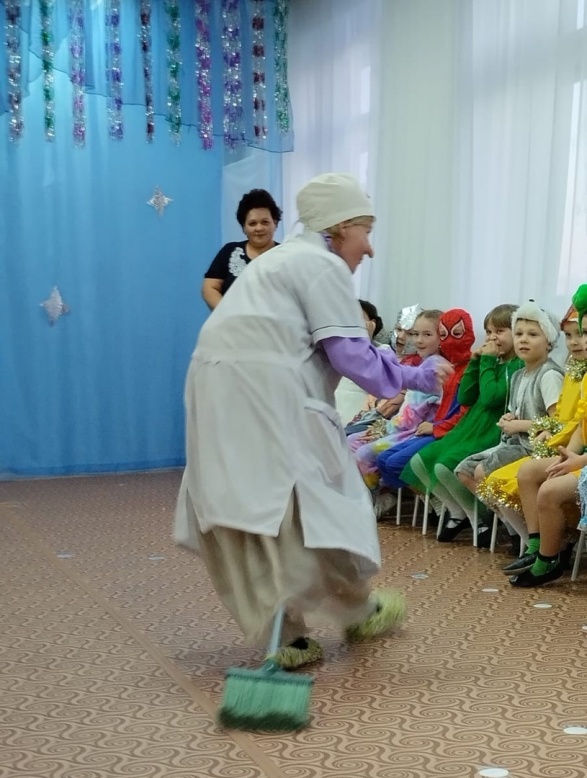 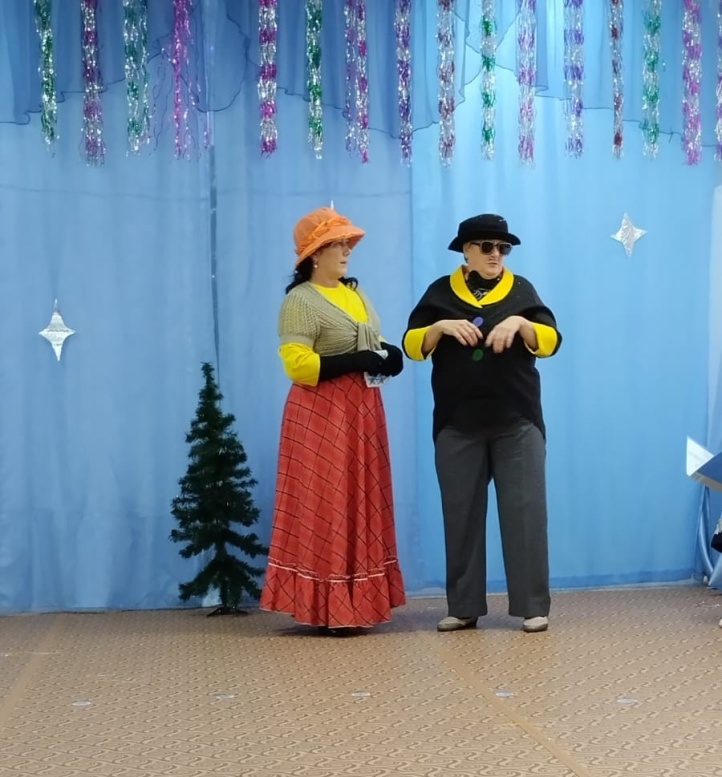 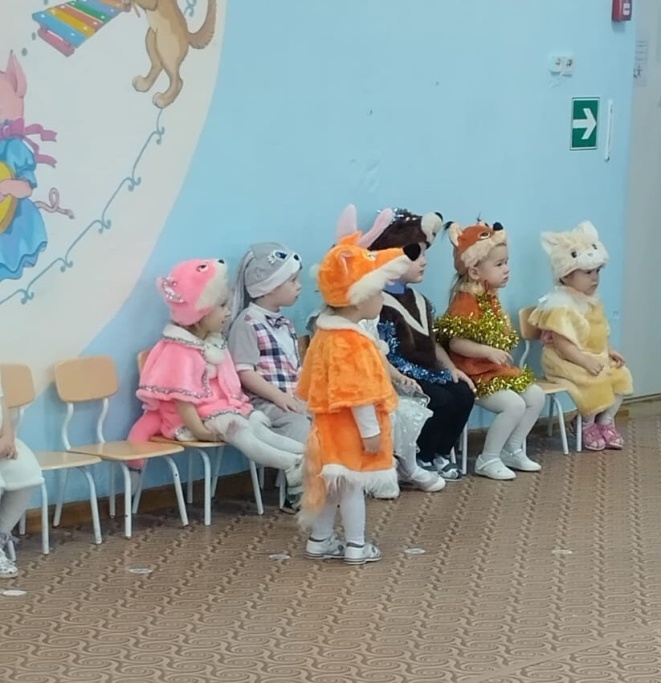 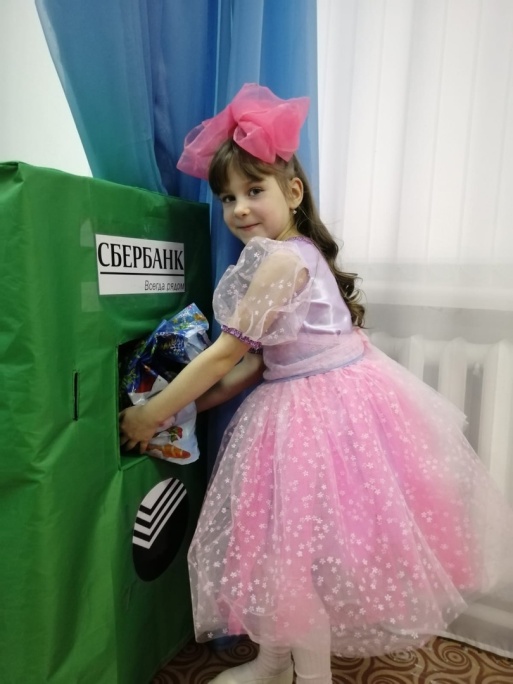 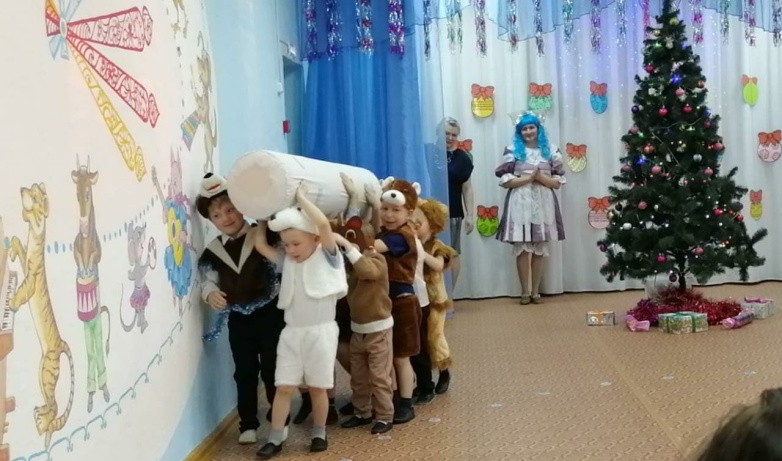 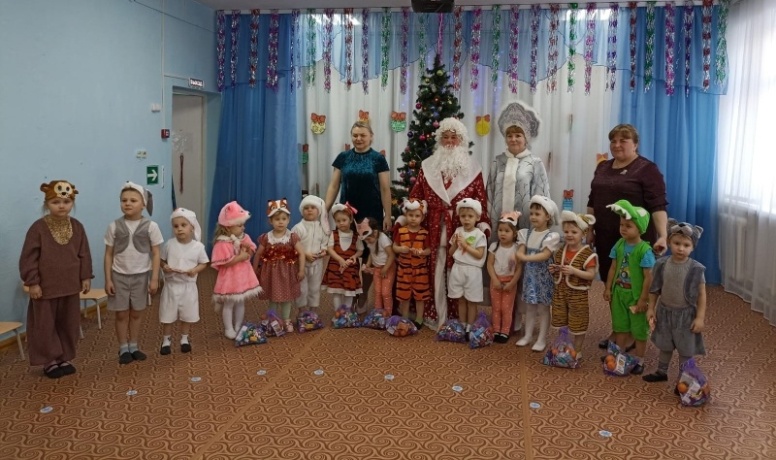 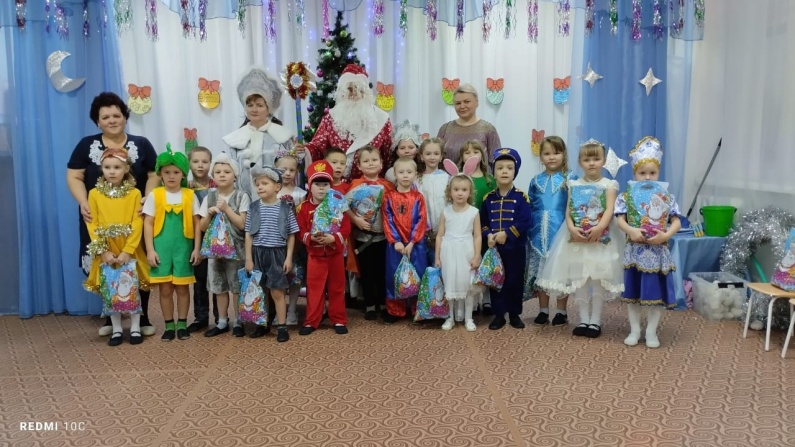 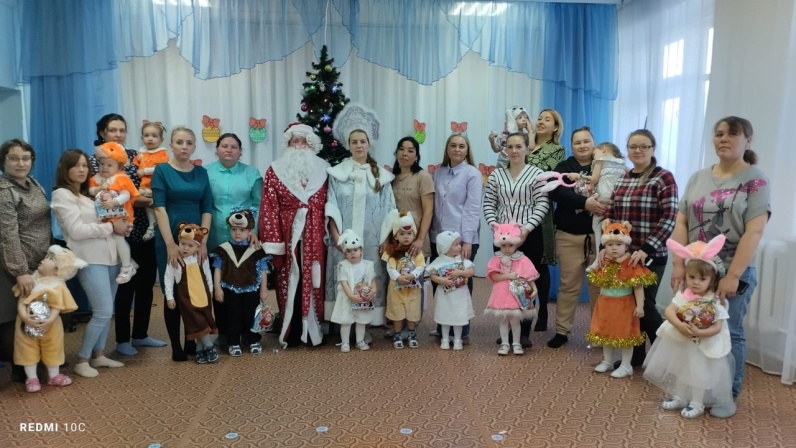 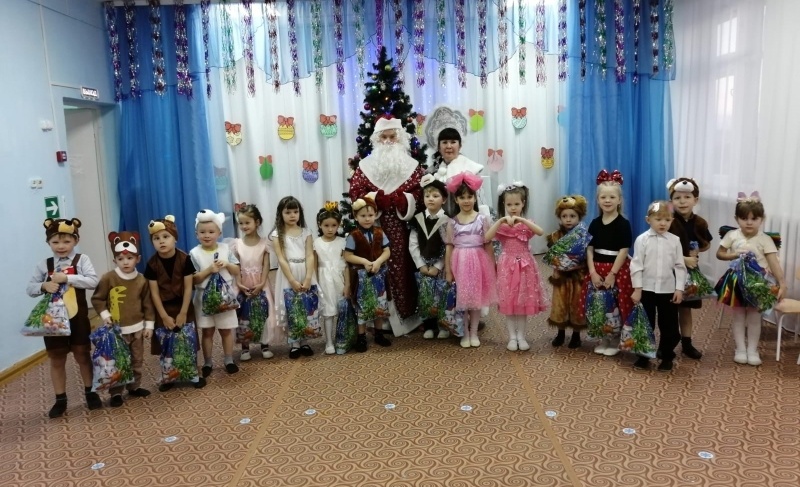 